Выбор профессии — один из главных жизненных выборов, совершаемых человеком в юном возрасте, так как, выбирая профессию, он выбирает и образ жизни. К сожалению, многие подростки не всегда учитывают свои профессиональные интересы и склонности. Поэтому,  считаем необходимым проводить среди  учащихся нашей гимназии профориентационную работу.   Одним  из направлений «Центра профоринтации» является работа по программе JuniorSkills .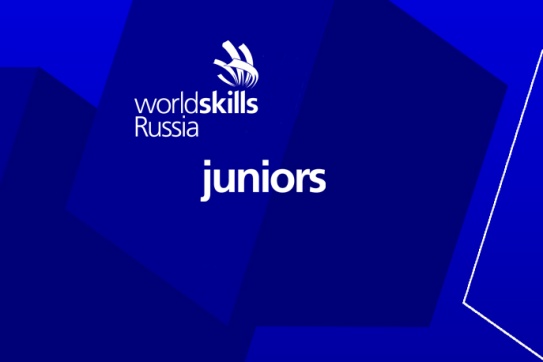 Это программа ранней профориентации и основ профессиональной подготовки школьников, которая была инициирована в 2014 году Фондом Олега Дерипаски «Вольное Дело» в партнерстве с WorldSkills Russia при поддержке Агентства стратегических инициатив, Министерства образования и науки РФ, Министерства промышленности и торговли РФ. Миссия программы:Создается новое поколение профессионалов, способные решать прорывные задачи инновационного развития РоссииЦель программы: Каждый школьник имеет возможность попробовать себя в разных профессиях и сферах, в т.ч. профессиях будущего, обучаясь у профессионалов; а также углубленно освоить и даже получить к окончанию школы профессию.Соревнования JuniorSkills проводятся в рамках региональных и национальных чемпионатов «Молодые профессионалы» (WorldSkills Russia) для школьников двух возрастных групп: 10-13 лет и 14-17 лет, обучающихся в образовательных организациях общего и дополнительного образования.Ознакомиться с компетенциями программы JuniorSkills можно по ссылке https://worldskills.ru/nashi-proektyi/worldskillsrussiajuniors/kompetenczii-worldskills-russia-juniors.htmlЧтобы не запутаться в многообразии компетенций  и как-то сузить  поиск идеального направления, можно пройти тест на профориентацию онлайнhttps://testometrika.com/business/test-to-determine-career/Для максимальной эффективности профессиональной  ориентации мы используем различные формы профориентационной работы:- Бенефис одной профессии-Встречи с интересными людьми, представителями профессий, представителями высших учебных заведений и предприятий-работодателей.- Экскурсии на предприятия, ВУЗы.- Факультативные занятия, кружки по интересам, углублённое изучение предметов.-  Анкетирование учащихся.-Комплексное профориентационное сопровождение на протяжении всего времени обучения в школе (консультации, тестирование, занятия, тренинги т.д.)Экскурсия на ОАО Масложиркомбинат  Краснодарский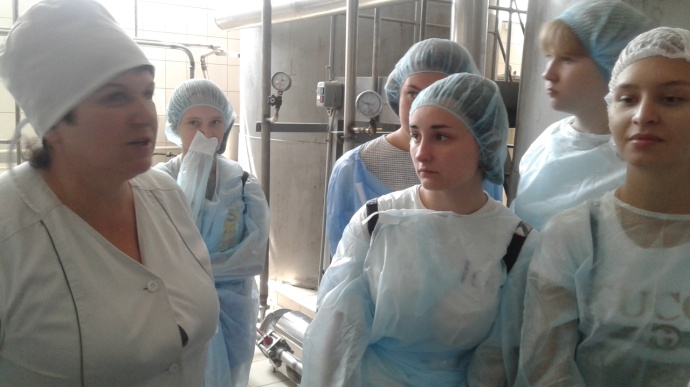 	Бенефис одной профессии «Профессия - агроном»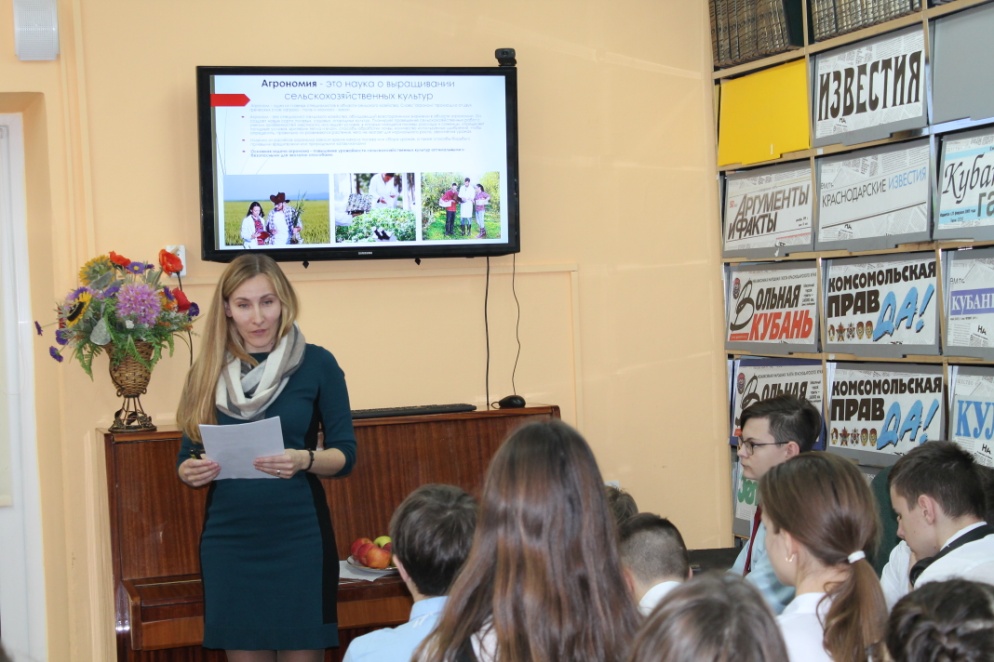 